Parish of East GreenwichA meeting for the election of churchwardens will be held at Christ Church on Monday 25th of April 2022 at 7.30 pmThis meeting may be attended by:All persons whose names are entered on the church electoral roll of the parish andAll persons resident in the parish whose names are entered on a register of local government electors by reason of such residence		Signed Margaret Cave MinisterDated 29th March 2021	In this Notice “parish” means an ecclesiastical parish. 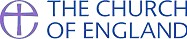 NOTICE OF A MEETING FOR 
THE ELECTION OF CHURCHWARDENS